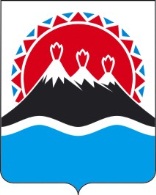 МИНИСТЕРСТВОСОЦИАЛЬНОГО БЛАГОПОЛУЧИЯ И СЕМЕЙНОЙ ПОЛИТИКИ КАМЧАТСКОГО КРАЯ(Министерство социального благополучия)_______________________________________________________________________________ПРИКАЗ[Дата регистрации] № [Номер документа]-п г. Петропавловск-КамчатскийВ целях уточнения отдельных положений приказа Министерства социального благополучия и семейной политики Камчатского края от 23.12.2021 № 2000-п «Об утверждении Административного регламента предоставления государственной услуги «Предоставление средств краевого материнского (семейного) капитала»ПРИКАЗЫВАЮ:1. Внести в приложение к приказу Министерства социального благополучия и семейной политики Камчатского края от 23.12.2020 № 2000-п «Об утверждении Административного регламента предоставления государственной услуги «Предоставление средств краевого материнского (семейного) капитала» следующие изменения:1) подпункт «а» пункта 1 части 30 дополнить словом «либо индивидуальным предпринимателем» после слова «организацией»;2) подпункт «б» пункта 1 части 30 дополнить словом «либо индивидуального предпринимателя» после слова «организации»;3) пункт 2 части 101 дополнить словом «либо индивидуальному предпринимателю» после слова «организации»;2. Настоящий приказ вступает в силу через 10 дней после дня его официального опубликования.О внесении изменений в приложение к приказу Министерства социального благополучия и семейной политики от 23.12.2021 № 2000-п «Об утверждении Административного регламента предоставления государственной услуги «Предоставление средств краевого материнского (семейного) капитала» И.о. Министра социального благополучия и семейной политики Камчатского края[горизонтальный штамп подписи 1]Ю.О. Горелова